Довідник з географії для підготовки до ДПА та ЗНОучнів 9-11 класів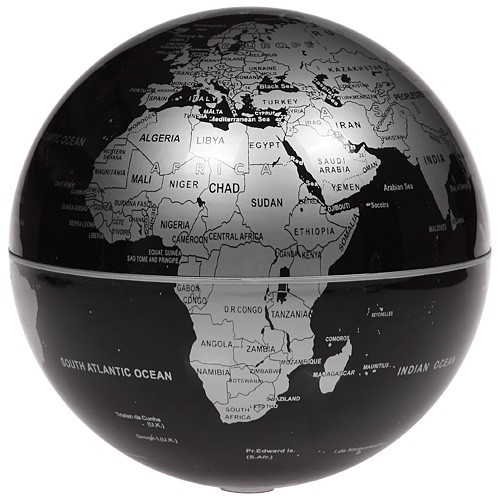 Українські землі, що входять до складу інших країнФормування території України                Картографічні способи зображення географічних об’єктів та явищКласифікація країн за формою правлінняПеріоди і етапи  формування політичної  карти світуПоходження гірських порідМіжнародні організації світу                                І. Загальнополітичні                                                                           ІІ. СпеціальніВсесвітня туристська організація (ВТО)- координує індустрію туризму, об’єднує 130 держав світу;Дослідження території УкраїниКорисні копалини України та їх географічне розташуванняНайбільші мегаполіси світуАвтомобільні компанії світуОрієнтування за картоюЗображення за масштабомЦентри народних промислівГеохронологічна таблицяНайдовші річки світуНайбільші озера світуТИПИ  НЕВЕЛИКИХ  ФОРМ  РЕЛЬЄФУ   УКРАЇНИЕкономічні  райони УкраїниЦентри лісової промисловості                                                   Торгівельні марки УкраїниУчасть України в міжнародних організаціяхХАРАКТЕРИСТИКА  ОСНОВНИХ  ФОРМ РЕЛЬЄФУ   УКРАЇНИСкладові частини Гірських системРІЧКИ         УКРАЇНИ     З ПРИТОКАМИМіста України та річкиОсновні характеристики річокТИПИ   ОЗЕР  ПО  ПОХОДЖЕННЮОсновні центри машинобудування                                     Центри хімічної промисловостіЦентри легкої промисловості                                          Типи електростанцій та їх розміщення                         Центри промисловості будівельних матеріалівКласифікація ландшафтів  УкраїниГеографічні ландшафти, іх види                                     Фізико-географічне районування УкраїниЗональні ПК – географічні пояси –  Природні зони – природні підзони – фізико-географічні краї (провінції)- фізико-географічні області – фізико-географічні райони – місцевості – урочища – фації.Азональні ПК – ПТК Материків і океанів – Фізико географічні країни – фізико-географічні країЗаповідники, створені на території України до 1928 рокуСучасні заповідні території УкраїниУкраїнські  історичні земліГосподарство УкраїниРозміщення підприємств кольорової металургіїКраїнаНазва земліПольщаНадсяння (Перемишльщина), Холмщина, Підляшшя, Північна ЛемківщинаСловаччинаПряшівщина, Південна ЛемківщинаРумуніяМармарощина, ЗадунайщинаРосіяДонщина, КубаньБілорусьБерестейщинаРікНазва території1939Західні області України (Волинська, Львівська,Рівненська, Тернопільська, Івано-Франківська)1940Північна Буковина (Чернівецька), Бессарабія (Одеська)1945Закарпатська Україна1954Кримська область1991Підтверджені кордони сучасної УкраїниЗначковіПлощадні (контурні)ІзолініїПозамасштабні (геометричні, буквені, наочні: міста,корисні копалини)Спосіб ареалів (позначення зони поширення певного явища:льодовики, багаторічна мерзлота, болота, заповідники, басейни корисних копалин)Горизонталі (рельєф)Лінійні (показують об’єкти лінійної протяжності:берегова лінія, кордони, річки, межі).Спосіб якісного фону (поділ території на однакові в якісному відношенні частини:держави, АТП, геологічна будова, ґрунти, природні зони, ландшафти спеціалізація господарства)Ізотерми (середні температури повітря)Знаки руху(для зображення різних просторових переміщень: напрям вітрів і течій, транспортні перевезення)Статистичні1.картограми використовують для показу відносних стат. показників:середньої врожайності с/г культур Ізобари (атмосферний тиск)2. Картодіаграми для відображення абсолютних стат. Показників в окремих одиницях АТП: кількість шкіл, посівні площі зернових культур в областяхІзогієти (кількість атмосферних опадів)Форми правлінняФорми правлінняФорми правлінняФорми правлінняРеспубліки148Монархії - 30Держави у складі співдружності 14Джамахірія(Народовладдя)- 1Президентські: США, Франція, Бразилія, Аргентина…Конституційні – 23Тонга(Ок.), Лесото, Марокко, Свазіленд (Аф.), Бахрейн, Йорданія, Камбоджа, Кувейт, Малайзія, Непал, Таїланд, Японія (Азія), Андорра. Бельгія, В.Б., Данія, Іспанія, Ліхтенштейн, Люксембург, Монако, Нідерланди, Норвегія, Швеція (Європа)Де-юро: голова держави – королева Великої БританіїДе-факто: є власний урядКанада, Австралія. Нова Зеландія, Папуа-Нова Гвінея, Тувалу, Антигуа й Барбуда, Багамські о-ва, Барбадос, Беліз, Гренада, Сент-Вінсент і Гренадини, Сент-Кітс і Невіс, Сент-Люсія, Ямайка             ЛівіяПарламентські: ФРН, Італія, Індія…Абсолютні – 5Бруней, Бутан, Катар, ОАЕ, Оман;Де-юро: голова держави – королева Великої БританіїДе-факто: є власний урядКанада, Австралія. Нова Зеландія, Папуа-Нова Гвінея, Тувалу, Антигуа й Барбуда, Багамські о-ва, Барбадос, Беліз, Гренада, Сент-Вінсент і Гренадини, Сент-Кітс і Невіс, Сент-Люсія, ЯмайкаПрезидентсько-парламентські: Росія, Україна, Польща…Теократичні – 2Ватикан, Саудівська АравіяДе-юро: голова держави – королева Великої БританіїДе-факто: є власний урядКанада, Австралія. Нова Зеландія, Папуа-Нова Гвінея, Тувалу, Антигуа й Барбуда, Багамські о-ва, Барбадос, Беліз, Гренада, Сент-Вінсент і Гренадини, Сент-Кітс і Невіс, Сент-Люсія, ЯмайкаНазваЧасХарактерні рисиДавній періодІV тис. до н. е. – кінець ІV тис. н.е.Утворення перших держав на Близькому Сході, Індостані, Східній Азії. Розширення держав і поява нових. Зникнення більшості стародавніх державСередньовіччяПочаток V – Середина XVIIст.Виникнення нових держав, які швидко розпадаються. Поступове об’єднання дрібних держав. Утворення перших колоніальних імперій (Османської, Португальської, Іспанської)Новий часСер. XVII – Початок ХХ ст..Поява нових колоніальних імперій, їхнє розширення і зміцнення. Колоніальний поділ усього світу між невеликою кількістю найсильніших країн. Початок нового періоду переділу світу.Новітній часІз 1914 р. і триває зараз1 етап до 1939 р.2 етап – до сер.50-х років3 етап – до сер.80-х років4 етап – з сер.80-х роківзміна кордонів існуючих держав (Німеччина, Болгарія Туреччина)Розпад Австро-Угорщини 1918(Австрія. Угорщина, Чехословаччина);Створення Югославії (1918), СРСР (1922);Переділ колоніальних володінь Німеччини.Розкол Німеччини на ФРН і НДР (1949)Ліквідація Східної ПруссіїСтворення соціалістичного табору в Європі;Створення держави Ізраїль (1948) Розпад колоніальних імперій(1960 р. – рік Африки);Об’єднання Німеччини (1990 р.);Об’єднання Ємену (1990 р.)Розпад СРСР на 15 країн (1991 р.);Розпад Чехословаччини (1993 р.);Розпад Югославії на 6 країн (1991 – 2006 рр);Продовження деколонізаціїМагматичніОсадовіМетаморфічніГлибинні: граніт, лабрадоритУламкові: пісок, глина, щебінка, галька, валун, гравій, каолінВапняк , крейда --- мармурГлибинні: граніт, лабрадоритХімічні: кам’яна і калійна солі, вапняк Вугілля --- графітПоверхневі : базальт, пемза, туфОрганічні: вугілля, торф, крейда, вапняк-черепашник, нафта, газ…Граніт --- гнейсПоверхневі : базальт, пемза, туфОрганічні: вугілля, торф, крейда, вапняк-черепашник, нафта, газ…Пісковик --- кварцитОрганізація Об’єднаних Націй (ООН) –192 державиОрганізація Об’єднаних Націй (ООН) –192 державиВійськовіГоловні органиГенеральна Асамблея (ГА)Рада Безпеки (РБ)Економічна і Соціальна РадаООН (ЕКОСОР)Міжнародний суд Секретаріат ООНСпеціальні органиВсесвітній поштовий Союз (ВПС)Міжнародна організація праці(МОП)ЮНЕСКОВсесвітня організація охорони здоров’я (ВОЗ)Продовольча та сільськогосподарська організація (ФАО)Організація Північноатлантичного договору (НАТО)-28 країн Європи та Північної Америки. Штаб-квартира в Брюсселі – США, Канада, Франція, Польща, Словаччина, Чехія…Військово-політичний союз Великої Британії, Австралії, Нової Зеландії, Малайзії, Сінгапура (АНЗЮК);Військово-політичний блок Австралії, Нової Зеландії та США (АНЗЮС)Рух Неприєднання - 100 країн Африки, Азії, Латинської Америки, Європи. Штаб-квартира – в БелградіРух Неприєднання - 100 країн Африки, Азії, Латинської Америки, Європи. Штаб-квартира – в БелградіЕкономічніСвітова Організація торгівлі (СОТ)-Штаб-квартира в Женеві. 153 державиЄвропейський Союз (ЄС)- 27 країн ЄвропиУгода про Північноамериканську зону вільної торгівлі (НАФТА)- США, Канада, Мексика;Організація Південноамериканських держав (МЕРКУСОР)Асоціація держав Південно-Східної Азії (АСЕАН)-10 країн Азі ї- Індонезія, Малайзія, Таїланд, Філіппіни, Сінгапур, Лаос…Азіатсько-Тихоокеанське економічне співробітництво (АТЕС)- 20 держав – США, Канада, Японія, Австралія, Чилі, Перу…Організація країн-експортерів нафти (ОПЕК)13нафтодобувних країн – Алжир, ОАЕ, Лівія, Катар, Саудівська Аравія, Іран, Ірак…Ліга арабських держав (ЛАД)-22 країни Пд-Зх Азії та Північної Африки;Африканський Союз (АС)- Всі незалежні держави Африки ;Рада Європи(РЄ) – Штаб-квартира в Страсбурзі47 держав світу в тому числі УкраїнаРада Європи(РЄ) – Штаб-квартира в Страсбурзі47 держав світу в тому числі УкраїнаВалютно-фінансовіМіжнародний банк реконструкції та розвитку (МБРР)Європейський банк реконструкції та розвитку (ЄБРР)Співдружність Незалежних Держав (СНД) – 10 держав. Штаб-квартира у Мінську. Колишні Республіки СРСР.Співдружність Незалежних Держав (СНД) – 10 держав. Штаб-квартира у Мінську. Колишні Республіки СРСР.Інтелектуально-аналітичніРимський клуб – міжнародна неурядова організація, яка переймається актуальними проблемами людстваПрізвищеДослідження , праціГеродот 484-425рр.до н.е.Праця «Історія»- описав південь України Страбон, Пліній Старший, Птолемей, Гіппократ І ст..до н.е.В багатотомних описах стародавнього світу описали «Сарматію» - землі сучасної УкраїниДавньоруські монахи 1073-1116рр.Літописне зведення 1073 р. «Повість минулих літ» - шлях «із варяг у греки»1187 р.Київський літопис – вперше назва «Україна»Гійом де Боплан 1650 р.«Опис України», створення карт УкраїниГ.Капустін 1721 р.Виявив родовища кам’яного вугілля в ДонбасіВ. Зуєв  1781 р.Відкрив поклади залізної руди в Кривому РозіП. Семенов-Тян-Шанський 1845р.Описав територію УкраїниП. Чубинський 1869-1873 р.Автор слів гімну України, за його ініціативою в Києві був створений Південно-Західний відділ Географічного товаристваВ.В.Докучаєв кінець ХІХ ст..Розробив основи ґрунтознавства, проблкми боротьби з посухами й бурямиВ.І.Вернадський (1863-1945)Академік, 1 президент АН України, Вчення про біосферу і ноосферу, геохімічні дослідженняП.А.Тутковський (1858-1930)Геолог, гідролог, академік АНУ, 1 директор Національного географічного музею України, розробив природне районування України. Праця «Природне районування»С.Л.Рудницький (1877-1937)Автор «Краткої географії України», , шкільних підручників з географії У, організатор і директор Українського науково-дослідного інституту географії і картографії в Харкові.Г.М.Висоцький (1865-1940)Геоботанік, ґрунтознавець, лісівник,доктор астрономії. Вивчав вплив клімату на ліси, запропонував ідею використання лісосмуг.Б.І.Срезневський(1857-1934)Й. Косоногов, А. ВоєйковМетеоролог і кліматолог,організатори  метеослужби в УкраїніК.Г.Воблий (1876-1947)Економ географ, економіст. Завкафедрою економічної географії Київського університету. Розробив схему економічного районування УкраїниП.С.Погребняк (1900-1976)Ліснивник, ґрунтознавець, геоботанік, ландшафтознавець. Освоєння піщаних просторів Херсонщини. Голова Українського товариства охорони природиВ.М.Кубійович (1900-1985)Географ, демограф, картограф. Редактор 10-томної «Енциклопедії українознавства», один зі створювачів «Атласу України і суміжних країн», «Географії українських і суміжних земель»В.Г.Бондарчук (1905)Геолог, геоморфолог. Підручники з геології України, геоморфології У. очолював роботу над складенням Палеогеографічного атласу УРСР.М.М.Паламарчук (1916-2000)Економгеограф, економіст. Вивчав економіку промисловості та сільського господарства. Автор підручників з географії У, посібників з економічної географії.О.КлосовськийВ.КаразінМ. ДрагомановМетеоролог-геофізик, Праця «Мережа П-З Росії»Засновник Харківського університету, запропонував створення мережі метеостанційфольклористЛ. Руденко 1991П.ШищенкоДиректор національної АН УкраїниПрезидент Українського географічного товаристваМінеральні сировинні ресурсиВидиКорисні копалиниГеографічне розташуванняГеографічне розташуванняМінеральні сировинні ресурсиВидиКорисні копалиниОсновні родовищаОбласті УкраїниРудні (металеві)Руди чорних металівЗалізні рудиКриворізький басейнМаріупольськеПівденно-БілозерськеКерченський басейнДніпропетровськаЗапорізькаДонецькаАР КримРудні (металеві)Руди чорних металівМанганові рудиНікопольський басейнВеликотокмацькеДніпропетровськаЗапорізькаРудні (металеві)Руди кольорових металівНікелеві ДеренюськеПобузькеКапітанівськеСухохутірськеДевладівськеКіровоградськаДніпропетровськаРудні (металеві)Руди кольорових металівТитановіІршанськеМалишівськеСамотканськеЖитомирськаДніпропетровськаРудні (металеві)Руди кольорових металівАлюмінієві СмілянськеВисокопільськеКалініно-ШевченківськеЧеркаськаДніпропетровськаДонецькаРудні (металеві)Руди кольорових металівМідніРафалівськеРівненськаРудні (металеві)Руди кольорових металівПоліметалеві (свинець, цинк)БийганськеБерегівськеЗакарпатськаРудні (металеві)Руди кольорових металівРтутніМикитівськеДонецькаРудні (металеві)Руди кольорових металівЗолотоМужієвськеЗакарпатськаПаливніЕнергетичні горючіКам’яне вугілляРодовища Донецького басейнаДонецькаДніпропетровськаЛуганськаПаливніЕнергетичні горючіКам’яне вугілляЛьвівсько-Волинський басейнЛьвівськаВолинськаПаливніЕнергетичні горючіБуре вугілляДніпровський басейн:МиронівськеНовоолександрівськеКозацькеАндрушівськеОріхівськеКіровоградськаДніпропетровськаЧеркаськаЖитомирськаЗапорізькаПаливніЕнергетичні горючіГаз природнійБерезівськеВишнівськеШебелинськеКотелівськеСемиренківськеАбазівськеЗалужанськеГринівськеФонтанівськеШтормовеГлібовськеХарківськаПолтавськаЛьвівськаІвано-ФранківськаАР КримПаливніЕнергетичні горючіНафта КозіївськеСтаросамбірськеВолинськеБугруватівськеСхідносаратськеХарківськаПолтавськаЛьвівськаСумськаОдеськаНазва мегаполісаРозташуванняКраїнаБлакитний бананВід Пн-Зх Англії до МіланаЗахідна ЄвропаТокайдоТокіо – Осака, КобеЯпоніяБосвашБостон - ВашингтонСШАЧіпітЧикаго - ПітсбургСШАСансанСан – Дієго – Сан - ФранцискоСШАРейнсько-РурськийНімеччина – НідерландиАнглійськийЛондон - ЛіверпульВелика БританіяБразильськийРіо-де-Жанейро – Сан-ПаулуПівденна АмерикаМоскваМосква і областьКраїнаАвтомобільні компаніїЯпоніяТойота, Хонда, Ніссан, Сузукі, Мазда, Мітсубісі, Субару, Кавасакі …СШАБьюік, Хадсон, Хаммер, Шевролет, Джип, Крайслер, Кайзер, Лінкольн, Форд, Меркурій, Дженерал Моторс, КаділлакНімеччинаФольксваген, Опель, Ауди, БМВ, МерседесФранціяАльфа Ромео, Ситроен, Рено, ПежоВелика БританіяЛенд Ровер, Ягуар, Бентлі, Роллс-Ройс, Міні Купер, Лотус, БристольІталіяФіат, Альфа-Ромео, Феррарі, Мазераті, ЛамброджиніШвеціяСААБ, ВольвоЧехіяШкода, ТатраПівденна КореяКІАПоняттяВизначенняМагнітний азимут АмКут між північним напрямком магнітного меридіана і напрямком на певну точку. За ходом годинникової стрілкиАм  = А + b (західне схилення); Ам = А – ь (Східне схилення)Дійсний азимут АКут між північним напрямком дійсного географічного меридіана і напрямком на певну точкуМагнітне схилення bКут між північним напрямом дійсного і магнітного меридіанаДирекційний кутКут між північним напрямом вертикальної лінії кілометрової сітки і напрямом на точкуПоправка напряму або відхилення магнітної стрілкиКут між північним напрямом вертикальної лінії кілометрової сітки і магнітним меридіаномВид картиМасштабПлан місцевостіМ  1: 5 000 і більшеВеликомасштабні картиМ 1: 5 000 – 1 : 200 000Середньомасштабні картиМ 1: 200 000 – 1 000 000Дрібномасштабні картиМ 1: 1 000 000 і дрібніше  ЦентриНародний промиселОбластьКосівКилимарство, ткацтво, керамікаІвано-ФранківськаКлембівкаВишиванняВінницькаОпішняРізьблення. Декоративне склоПолтавськаРешетилівкаТкацтво, килимарствоПолтавськаПетриківкаДекоративний розписДніпропетровськаКоростеньПарцеляново-фаянсові виробиЖитомирськаКролевецьХудожнє ткацтвоСумськаЕраПеріодЕтапи горотворенняУтворення рельєфуКайнозойськаЧетвертинний (антропоген)АльпійськийАльпи, Гімалаї, КайнозойськаНеогеновийАльпійськийЧастина КордильєрКайнозойськаПалеогеновийАльпійськийАтлас, КарпатиМезозойськаКрейдовийМезозойськийХребти Східної АзіїМезозойськаЮрськийМезозойськийЧастина КордильєрМезозойськаТріасовийМезозойськийПалеозойськаПермськийГерцинськийУральські гориПалеозойськаКам’яновугільний ГерцинськийАппалачіПалеозойськаДевонськийГерцинськийПалеозойськаСилурійськийКаледонськийПалеозойськаОрдовікськийКаледонськийСкандинавські гориПалеозойськаКембрійськийКаледонськийДокембрійПротерозойськийБайкальськийФундаменти давніх платформДокембрійАрхейськийБайкальськийХребти ПрибайкалляРічкаДовжина,кмМатерикНіл (з Кагерою)6671 АфрикаАмазонка (з Мараньйоном)6400Південна АмерикаЯнцзи (Чанцзян)6300ЄвразіяМіссісіпі (з Міссурі)6019Північна АмерикаОб (з Іртишем)5410ЄвразіяАмур (з Аргунню)4444ЄвразіяЛена4400ЄвразіяЄнісей 4092ЄвразіяВолга3531ЄвразіяДніпро2201ЄвразіяНазва озераПлоща, км2Походження котловиниКаспійське море - озеро376000Реліктове, залишковеВерхнє (Великі Американські)82100Тектонічне, поглиблене льодовикомВікторія (Африка)69463Тектонічне. У прогині земної кориГурон (Великі Американські)60000ТектонічнеМічиган (Великі Американські)57800Тектонічне Танганьїка (Африка)31986Тектонічне .В розломі земної кориБайкал (Євразія)31500Тектонічне. В розломі земної кориНьяса (Африка)28878Тектонічне. В розломі земної кориАральське море-озеро24200Залишкове. реліктовеБалхаш (Євразія)18300ЗалишковеЛадозьке, Онезьке (Європа)17703. 9690ЛьодовиковіТорфПоліськеМолочнеСемернеВолинськаРівненськаГорючі сланціБовтиськеКіровоградськаНеруднінеметалевіГірничо-хімічна сировина Самородна сіркаНемирівськеЯворівськеРоздольськеПодорожнянськеЛьвівськаТернопільськаІвано-ФранківськаНеруднінеметалевіГірничо-хімічна сировина Кам’яна сільНовокарфагенівськеАртемівськеРоменськеЄфремівськеСолотвинськеДонецькаСумськаХарківськаЗакарпатськаНеруднінеметалевіГірничо-хімічна сировина Калійні соліСтебницькеКалуш-ГолинськеЛьвівськаІвано-ФранківськаНеруднінеметалевіБудівельна сировинаГранітОмельянівськеЖежелівськеТиврівськеПанськеСтаробабанськеНоводанилівськеЖитомирськаВінницькаЧеркаськаМиколаївськаНеруднінеметалевіБудівельна сировинаМармурНовопавливськеТребушанськеБільшокаменецькеБілинськеХарківськаЗакарпатськаАР КримНеруднінеметалевіБудівельна сировинаПісок кварцовийНовоселівськеАвдіївськеНовомихайлівськеВолошинськеХарківськаДонецькаЛьвівськаНеруднінеметалевіМеталургійна сировинаВогнетривкі глиниЧасово-ЯрськеП’ятихатськеОбознівськеПолозькеДонецькаКіровоградськаЗапорізькаНеруднінеметалевіМеталургійна сировинаВапняк флюсовийОленівськеКраснопартизанськеДонецькаАР КримНеруднінеметалевіМеталургійна сировинаТалько-магнезітПравдинськеДніпропетровськаНеруднінеметалевіКольорове та ювелірне камінняМармуровий оніксКалюсинХмельницькаНеруднінеметалевіКольорове та ювелірне камінняТопаз, берил,кварцВолодарсько-ВолинськеВолинськаНеруднінеметалевіМінеральні води та грязіМінеральні водиБерезівськеМиргородськеМоршинськеТрускавецькаХарківськаПолтавськаЛьвівськаНеруднінеметалевіМінеральні води та грязіТермальні водиУжгородськеВасилівськеСакськеЗакарпатськаАР КримНеруднінеметалевіМінеральні води та грязіЛікувальні грязіЄвпаторійськеСасикськеКуяльникАР КримОдеськаТип рельєфуРельєфоутворюючі процеси і факториФорми рельєфуРайони найбільшого поширенняЕрозійно-акумулятивнийВодноерозійнийПлощинна ерозія і акумуляція; лінійна ерозія та акумуляція тимчасових водостоків; ерозія та акумуляція постійних водостоківЗмиті верхні частини схилів; делювіальні шлейфи нижньої частини схилів;Ерозійні борозни, лощини, яри, балки;долини річокЕрозія на височинах, акумуляція на низовинахДенудаційнийНеотектонічні підняття;різні види денудаціїГорби – «останці», пасма, вали, уступиТовтри, Донецький кряж, Житомирське ПоліссяЛьодовиковий (змінений ерозією)Давня льодовикова денудація та акумуляціяГорби напірної морени, ози, ками, гляціодислокації, гляціовідторженці;кари (в горах), циркиПоліссяВоднольодовиковийЕрозія та акумуляція талих льодовикових водПіщані (зандрові) рівнини, ози, ками, прохідні долиниЖитомирська, Волинська областіГравітаційний Круті схили,виклинювання підземних водЗсуви, «шишаки»; обвально – осипні шлейфи на схилахПраві береги річокКарстовийРозчинні у воді тріщинуваті гірські породи (вапняки, гіпс, солі, крейда); циркулююча водаВідкритий карст (кари, воронки, долини, провали); покритий карст (печери, шахти, каверни, лійки)Кримські гори, Карпати,Причорноморська низовина, Донецький кряжЕоловийВітрова ерозія, сипучі гірські породиДюни, кучугури, котловини, видуванняПолісся,Херсонська областьСуфозійнийПросадки лісових порід на плоских вододілах«Степові блюдця», подиПридніпровська, Причорноморська низовиниБереговийДія хвиль (абразія, акумуляція)Коси, берегові бари, пляжі, морські терасиУзбережжя морівТехногеннийДіяльність людини, технікаКар’єри, відвали, дамби, насипи, кургани, будівлі тощоДонецька, Дніпропетровська та інші областіВулканічнийДавній вулканізмВулканічні хребти, горбистість, грязеві вулкани, лаколіти КримуУкраїнські Карпати, Закарпаття,Кримські гориРайонОбластіПлоща, тис. км2НаселенняМлн.ос.СпеціалізаціяДонецькийДонецька, Луганська53,2 -8,8%6,8-14,8%Індустріальний,21% промислової, 8%с/г продукції, вугільна, ел-енергетика, чорна металургія, машинобудування, хімічна, ПБМ; с/г приміського типуПридніпровськийДніпропетровська, Запорізька59,1 -9,8%5,2 – 11,3%Індустріально-аграрний, 18% пром.. 10% с/г продукції, гірничодобувна, чорна металургія, коксохімія, хімічна, машинобудування, ел-енергетика; вирощування пшениці, кукурудзи, соняшнику, м’яса, молока Північно-СхіднийХарківська, Полтавська, Сумська84 – 13,9%5,5 – 11,8%Індустріально-аграрний,14% пром..,14% с/г продукції, машинобудування. Металообробка, хімічна, харчова, легка промис ловостіВирощування зернових, цукрового буряка, соняшнику, птахівництвоСтоличнийКиївська, Чернігівська, Житомирська90,7 -15,1%6,9 – 14,9%Індустріально-аграрний,13% пром.., 15% с/г продукціїМашинобудування, легка, хімічна, харчова пром..Вирощування зернових, льону, цукрового бурякаПричорноморськийОдеська. Миколаївська, Херсонська, АР Крим 113,4 – 18,8%7 – 15,3%Аграрно-індустріальний,12% пром.., 17% с/г продукціїСуднобудування, с/г машини, харчова пром.., Вирощування зернових, рису, соняшнику, тютюну, цукрового буряка, ефіро-олійних, садів, винограду, овочевих і баштанних культур. Рекреаційне господарствоКарпатськийЛьвівська, Івано-Франківська, Закарпатська, Чернівецька56,6 – 9,3%6,1 – 13,2%Індустріально-аграрний, 9% пром.., 10% с/г продукціїМашинобудування, харчова гірничодобувна, хімічна, легка, лісова, деревообробна, ПБМ;Скотарство, вівчарство, конярство, вирощування зернових, винограду, садівництво, тютюну, картоплі.ПодільськийВінницька, Хмельницька, Тернопільська60,9 -10,1%4,1 – 8,8%Аграрно-індустріальний,13,5% с/г., 6% пром… продукціїМашинобудування (С/г, та для харчової пром..), хімічна, ПБМ, парцеляново-фаянсова, легка. Вирощування зернових, буряка, картоплі. Овочів, сади, соняшник. Тютюн. Кормові культуриЦентральнийЧеркаська, Кіровоградська45,5 – 7,6%2,3 – 5,2%Аграрний,9% с/г, 4% пром.. продукціїС/г машинобудування, хімічна, гірничодобувна, харчова, легка;Вирощування зернових, буряка, соняшнику, овочів, баштанних, садів. Скотарство, свинарствоПівнічно-ЗахіднийВолинська, Рівненська40,3 – 6,6%2,2 -  4,7%Аграрний,5% с/г, 3% пром..продукціїХарчова, Легка, машинобудування, ел-енергетика; Вирощування кормових, льону, картоплі, буряку; скотарство, свинарствоГалузьОсновні центриЛісозаготівельнаКарпати, ПоліссяДеревообробнаЧернівці, Берегомет, Брошнів, Вигода,Рахів, Свалява, Стрий (Карпати), Костопіль, Ковель (Полісся)МеблеваКиїв, Харків, Львів. Ужгород, Свалява, Чернівці, Дніпропетровськ…Целюлозно-папероваЖидачів (Львівська), Рахів (Закарпаття), Корюків (Чернігівська), Понінка (Хмельницька)Херсон, Ізмаїл (Одеська), Малин (Житомирська). Дн-петр.ЛісохімічнаВеликий Бичків, Вигода, Свалява, Перечин (Карпати), Славута, Коростень, Клевань (Полісся)Торгівельна маркаПродукціяМісце розташування«Україночка»Питна вода «Україночка»Київ«Наша Ряба»М'ясо  птахівКиїв«Чумак»Майонез, кетчупи…Херсон«Олійна»Соняшникове маслоДніпропетровськ«Сармат»ПивоДонецьк«Щедрий дар»Соняшникове маслоКиїв«Славутич»пивоЗапоріжжя«Левада»НапівфабрикатиОдеса«Олком»Майонез, маслоКиїв«Рошен»Кондитерські виробиКиїв«Біола»Соки, НапоїДніпропетровськ«Шисхол»морозивоНова Одеса«Світоч»Кондитерські виробиЛьвів«Сандора»Соки, газовані напоїМиколаївська область«АВК»Кондитерські виробиКиївОрганізаціяДата вступуСкладООН (Організація Об’єднаних Націй)1945192 держави світуСОТ (Світова організація торгівлі»2008Більше 150 держав світуСНД (Співдружність Незалежних Держав»1991Колишні радянські республіки 12МВФ (Міжнародний Валютний Фонд)1992ЧРЕС (Чорноморський район економічного співробітництва»1992Україна, Азербайджан, Албанія, Вірменія, Болгарія, Греція, Грузія, Молдова, Росія, Румунія, Сербія, ТуреччинаГУАМ2007Грузія, Україна, Азербайджан, МолдоваЄБРР (Єдиний Банк реконструкції і розвитку)1994НАТО (Північноатлантичний договір»Україна активно співпрацює з НАТОРада євроатлантичного партнерства1994Країни Європи, СНД, США, КанадаНазва форми рельєфуМаксимальна висотаУкраїнські КарпатиГ. Говерла  2061 м.Кримські гориГ. Роман-КошПоліська низовинаСловечансько-Овруцький кряж 316 мПридніпровська низовина236 мПричорноморська низовина120 м (179 м Тарханкут)Закарпатська низовинаБерегівське горбогір’я 369 мПодільська височинаГ. Камула 471 мВолинська височинаМізоцький кряж 342 мХотинська височинаГ. Берда 515 мПридніпровська височинаКанівські гори 323 мПриазовська височинаГ. Бельмак – Могила 324 мДонецька височинаГ. Могила-Мечетна 367 мНазва хребтівХарактеристика  хребтів                                                   Українські Карпати                                                   Українські КарпатиЗовнішні (Скибові) КарпатиВключає Східні Бескиди, Горгани, Покутсько-Буковинські Карпати – середньовисотні гориВододільно-Верховинські КарпатиСукупність низьких складчато-брилових хребтів, верховин та міжгірних улоговин. Тут проходять основні карпатські перевалиПолонинсько-Чорногірські КарпатиНайвища смуга, до якої належать Полонинський хребет, Свидовець, Чорногора (Говерла 2061м), Гринявські гори. Тут поширені льодовикові форми: кари, цирки, морени. ПолониниМармароський масивЗнаходиться на південь від Чорногори і складається з Рахівських і Чивчинських гірВулканічні КарпатиПасма згаслих вулканів на межі із Закарпаттям                                                    Кримські гори                                                    Кримські гориЗовнішнє пасмоНайнижче, максимальні висоти 344 мВнутрішнє пасмоСереднє за висотою 500-738 мГоловне пасмоНайвище до 1000-1500 м. Вершини – яйли. Г.Роман-Кош 1545 мРічкаЇЇ притокиДніпроЛіві притоки: Десна (Сейм, Снов, Остер), Супій, Сула (Терн, Ромен,Удай, Сліпорід,Оржиця), Псел (Хорол, Говтва, Ташань), Ворскла (Коломак, Мерло), Оріль (Орчик, Берестова), Самара (Вовча, Бик, Тернівка), Кінська.Праві притоки: Прип’ять(Вижівка, Турія, Стохід), Стир, Горинь, Ствига, Уборть, Словечна, Желонь, Уж), Тетерів (Ірша, Здвиж), Ірпінь, Рось, Вільшанка, Тясмин, Мокра Сура, Інгулець Південний БугЛіві: Бужок, Іква, Десна, Соб, Удич, Синиця, Синюха (Ятрань, Гірський Тікич, Гнилий Тікич, Вел. Вись, Чорний Ташлик), Мертвовід, Гнилий Яланець, Інгул;Праві: Згар, Рів, Сільниця,Дохна, Савранка, КадимаВіслаЗахідний Буг, СанДністерЛіві: Верещиця, Зубра, Свірж, Гнила Липа, Золота Липа, Коропець, Стрипа, Серет, Нічлава, Збруч, Смотрич, Студениця, Ушиця, Калюс, Лядова. Немая, Мурафа, Русава. Марківка, Ягорлик;Праві: Стривігор, Тисмениця, Стрий, Свіча, Лімниця, Бистриця.ДунайПрут (Черемош), Сірет, Тиса(Лотариця, Боржава, Ріка. Теребля, Тересва)Сіверський ДонецьЛіві: Вел. Бурлук, Оскіл, Жеребець,Красна, Борова, Айдар, Деркул;Праві: Уда(Харків, Лопань), Мож, Берека, Казенний Торець, Бахмут, Лугань. Вел. Кам’янка. Річки басейна Азовського моряМіус (Кринка, Нагольна), Кальміус (Кальчик), Берда, Обитічна, Лозуватка, Молочна (Юшанли), СалгирМістоРічка, на якій воно розташовано ЧернігівКривий РігПолтаваГорлівкаЛуганськХарківМаріупольЖитомирХмельницький, Вінниця, МиколаївРівнеЛуцькІвано-ФранківськЧернівціУжгородДеснаІнгулецьВорсклаБахмутЛуганьХарківКальміус. КальчикТетерівПівденний БугГориньСтирБистрицяЧеремошУжПадіння річкиРізниця висот витоку та гирлаПохил річки відношення падіння до довжиниЖивлення Поповнення водою. На Україні змішаний тип живлення з переважанням дощовогоРежим річокОсобливості поведінки впродовж рокуповіньТривале піднесення рівня води навеснімеженьНайнижчий рівень води у річці (влітку)паводокРаптовий підйом рівня води у різні пори рокульодоставПеріод покриття льодомВитрата водиОб’єм води, що протікає через поперечний переріз річки за певний час Q=F * VРічний стікВитрати води у річці за рікТип озерМісцезнаходження, прикладиЗаплавні (озера-стариці)В долинах річок Полісся, ДунаюЗагатніУкраїнські Карпати (Синевир, Шибенне)ЛиманніСасик( Кундук). Кагул, Шагани, Сасик в КримуЗалишковіПерекопські озера, Саки. ДонузлавЛьодовиковіОзера Карпат (Марічейка. Бребенескул, Несамовите)ВулканічніОзера Закарпаття (Синє, Липовецьке)КарстовіШацькі озера (Світязь), Слов’янські озера в Донбасі, Караголь в Кримських горах Назва галузіОсновні центриВажке та енергетичнеДонецьк, Дніпропетровськ, Луганськ, Кривий Ріг, Краматорськ (Дон.), Маріуполь, ХарківПриладобудуванняКиїв, Харків, Львів, Суми, Одеса, Ужгород, ДніпропетровськВерстатобудуванняХарків, Одеса, Київ, Львів, Запоріжжя, Дн-петровськ, Бердичів (Жит.)ТранспортнеавтомобілебудуванняТролейбусиМотоциклетиВелосипедиЛокомотивиСуднобудуванняЛітакобудуванняЗапоріжжя, Кременчук, Львів, ЛуцькДн-петровськ, Львів, КиївКиївХарківЛуганськ (тепловози), Харків (електровози), Кременчук, Стаханов, Маріуполь (вагони)Київ, Запоріжжя, Херсон, Ізмаїл, Миколаїв. Керч, ФеодосіяКиїв. ХарківДніпропетровськ, Харків (космічна техніка)СільськогосподарськеХарків(гусеничні трактори)Дніпропетровськ, Харків (колісні трактори)Херсон (кукурудзозбиральні комбайни)Тернопіль, Дніпропетровськ (бурякозбиральні комбайни)Хмельницький (кормозбиральні комбайни)Кіровоград (сівалки)Одеса (плуги)Бердянськ (жниварки)ПродукціяЦентриКам’яна сільАртемівськ, Слов’янськ (Донецька), Солотвино (Закарпаття)СодаЛисичанськ (Луганська), Красноперекопськ (Крим). Калуш (Ів-Фран.)Сірчана кислотаНовий Розділ, Яворівське, Новояворівське (Львівська), Дніпродзержинськ, РівнеКалійні добриваКалуш (Ів-Франківської), Стебник (Львівської)Фосфатні добриваВінниця, Одеса, Суми, Маріуполь, Костянтинівка (Донецька)Азотні добрива Рівне , Черкаси, Одеса, Алчевськ, Северодонецьк, Лисичанськ (Луганська), Горлівка (Донецька), Запоріжжя, ДніпродзержинськНПЗЛисичанськ, Кременчук, Одеса, Херсон, Дрогобич (Львівська)ПолімериСеверодонецьк, Донецьк, Дніпродзержинськ, ЗапоріжжяХімічні волокнаЧернігів. Київ, Черкаси, Сокаль (Львівська)ШиниДніпропетровськ, Біла ЦеркваЛакофарбоваДніпропетровськ, Одеса, Суми, Вінниця, Дрогобич, ЧернівціФармацевтичнаКиїв. Львів, Харків, Одеса, Дніпродзержинськ ГалузьОсновні центриБавовнянаХерсон, Тернопіль, Донецьк, Київ, Львів. ЧернігівВовнянаЛуганськ, Чернігів, Одеса, Дунаївці (Хмельницька), СумиЛлянаКиїв, ЧеркасиШовковаРівне, ЖитомирТрикотажнаКиїв, Донецьк, Полтава, Луганськ, ДніпропетровськШкіряно-взуттєваХарків. Київ, Львів, Луганськ,Дніпропетровськ, Одеса, Вознесенськ Тип електростанційНазваМісце розміщенняТепловіВуглегірськаДонецька областьСлов’янська ДонецькаЗуївськаДонецькаСтаробешівськаДонецькаКурахівська ДонецькаПридніпровськаДніпропетровська областьЗапорізькаЗапорізькаКриворізькаДніпропетровськаКиївськаКиївськаТрипільськаКиївськаЗміївськаХарківськаЛадижинськаВінницькаБурштинськаІвано-ФранківськаДобротвірськаЛьвівськаАтомніРівненськаКузнецовськ РівненськоїХмельницькаНетішин ХмельницькоїПівденноукраїнськаЮжноукраїнськ  МиколаївськоїЗапорізькаЕнергодар ЗапорізькоїГідравлічніКиївськаКиївськаКанівськаЧеркаськаДніпроКременчуцькаПолтавськаДніпродзержинськаДніпропетровськаДніпровськаЗапорізькаКаховськаХерсонськаПд.. БугКостянтинівськаМиколаївськаДністерДністровськаЧернівецькаТеребля, РікаТеребле-РіцькаЗакарпатськаГалузьЦентриРозміщенняЦементнаАмвросієвка, Єнакієве, КраматорськБалакліяМиколаївКривий РігЗдолбунівКам’янець-ПодільськийДонецькаХарківськаЛьвівськаДніпропетровськаРівненськаХмельницькаЗалізобетоннаКиїв, Кривий Ріг, Дніпропетровськ, Запоріжжя,                             МаріупольДонецькаВиробництво керамікиДонбас, Полтава, Суми, Кіровоград, Тернопіль, Харків, ЛьвівСкляна промисловістьАртемівськ, КостянтинівкаЛисичанськКиїв. Запоріжжя, ЛьвівДонецькаЛуганськаПарцеляново-фаянсоваТернопіль, Суми, ПолтаваДружківкаБудиВишневеКоростень, Баранівка, Довбиш, Кам’яний Брід ПолоннеДонецькаХарківськаКиївськаЖитомирськаХмельницькаОдиниці класифікаціїЛандшафтиЛандшафтиОдиниці класифікаціїРівнинніГірськіКласСхідноєвропейськіКримські, КарпатськіПідкласНизовини, ВисочиниПередгірські, низко гірські, міжгірськодолинніТипМішанолісові, лісостепові. степовіЛісостепові, широколисті, гірськолучніПідтипПівнічностепові, південностепові, сухостеповіКарпати середньо гірські хвойнолісовіВидРівнини, розчленовані ярами, балкамиГорбисто-грядова височина на глинах і пісковикахПТКОзнакиПрикладиФаціяНайпростіший ПТК, що утворюється у межах одного елемента рельєфуДно чи схил яру, підніжжя горба,дно степового блюдцяУрочищеФормується у межах невеликої форми рельєфуЯр, балка, горб, дно долиниМісцевістьПоєднання спільних за походженням урочищПТК заплав чи терас річок, межиріччя, горбисті пасмаЛандшафтОднорідна за походженням ділянка географічної оболонкиРівнинні ландшафти, гірські ландшафтиОдиниціВизначенняПрикладиКраїнаВелика ділянка суходолу з певною спільністю рельєфуСхідноєвропейська рівнина, Українські Карпати, Кримські гориЗонаЧастина країни, що сформувалась внаслідок певного співвідношення тепла й вологиРівнинна частина України – лісова, лісостепова, степова зониПідзонаЧастина зони, що виділяється кліматом, рослинністю, ґрунтамиСтеп – північно-, середньо- та сухостепова підзониПровінціяЧастина зони або гірської країниЛісостеп: західноукраїнська, Дністровсько-Дніпровська…ОбластьВідрізняється геологічною будовою і рельєфомЗахідноподільська височинна, Перед карпатська височинна областіРайонНайменша одиниця з переважанням одного виду ландшафтівНазваРік заснуванняПлоща, гаМісцезнаходження Асканія-Нова18983200Таврійський степ, ЧаплинаГористе1919100На північ від КаневаКонча-Заспа1919720Поблизу КиєваЛісостеповийім. Т.Г.Шевченко19232200Поблизу КаневаНадморські заповідники192725000Узбережжя Чорного й Азовського морівПіскові заповідники19278700Дніпровські берегиНазва Рік створенняПлоща, гаПриродна зонаОбластьБіосферні заповідникиБіосферні заповідникиБіосферні заповідникиБіосферні заповідникиБіосферні заповідникиАсканія-Новаім.Фальц-Фейна189833307СтепХерсонська Чорноморський1927100809СтепХерсонськаМиколаївськаКарпатський 196863245Гірська лісоваЗакарпатськаІвано-ФранківськаДунайські плавні199828402Степ ОдеськаПриродні заповідникиПриродні заповідникиПриродні заповідникиПриродні заповідникиПриродні заповідникиКримський192344175Гірська лісоваАР КримУкраїнський степовий19612764Лісостеп, степДонецькаЗапорізькаСумськаЛуганський19681608СтепЛуганськаПоліський196820104ЛісоваЖитомирськаЯлтинський гірсько-лісовий197314523Гірська лісоваАР КримМис Мартьян1973202ЛісоваАР КримКарадазький19792855Гірська лісоваАР КримРозточчя19842080ЛісоваЛьвівська Медобори 199010455ЛісоваТернопільськаДніпровсько-Орільський19903766СтепДніпропетровськаЄланецький степ19961576СтепМиколаївськаГоргани19965300Гірська лісоваІвано-ФранківськаОпукський19981592СтепАР КримКазантипський 1998450СтепАР КримНаціональні природні паркиНаціональні природні паркиНаціональні природні паркиНаціональні природні паркиНаціональні природні паркиКарпатський198050300Гірська лісоваІвано-ФранківськаШацький198332515ЛісоваВолинськаСине вир198940400Гірська лісоваЗакарпатськаАзово-Сиваський199354000СтепХерсонськаВинницький19967900Гірська лісоваЧернівецькаПодільські Товтри1996261315ЛісоваХмельницькаСвяті гори199740600СтепДонецькаЯворівський19987228ЛісоваЛьвівська Назва земліМісце розташуванняБуковинаЗахід Чернівецької областіПоліссяПівніч Волинської, Рівненської, Житомирської, Київської, Чернігівської областейГаличинаЛьвівська, Івано-Франківська, Тернопільська областіЗахідна УкраїнаВсі західні областіГетьманщинаЛівий і правий береги ДніпраСлобожанщинаСхід України: Харківська, пд.-сх Сумської, сх.. Полтавської, пн.-сх Дніпропетровської, пн. Донецької і Луганської областейЗапоріжжяДніпропетровська, Черкаська, Запорізька та Кіровоградська, Частково Херсонська, Миколаївська, Донецька областіПокуттяПд.-сх Івано-Франківської областіБесарабіяСх. Чернівецької, Одеська областіТавріяКримський півострівПоділляХмельницька, Вінницька, частково Тернопільська областіТермінВизначенняГалузьСукупність господарських одиниць, які виробляють якісно однорідну продукцію і задовольняють певні потреби суспільстваМіжгалузевий комплексСукупність взаємопов’язаних підприємств різних галузей, об’єднаних випуском певної продукції.ІнфраструктураГалузі, які обслуговують процес виробництваТериторіальна структураСукупність певним чином взаєморозміщених і поєднаних територіальних елементів господарстваПромисловий пунктНаселений пункт, в якому тільки одне підприємствоПромисловий центрНаселений пункт з кількома мало пов’язаними підприємствами (Мелітополь)Промисловий вузолСукупність промислових центрів, які мають спільну інфраструктуру і трудові ресурси (Харківський)Промисловий районТериторіальне сполучення однієї або кількох галузей і виробничі зв’язки між ними (Придніпровський)КонцентраціяЗосередження виробництва на окремих підприємствах, центрахСпеціалізаціяВипуск на одному підприємстві певного виду продукції (машинобудування)КооперуванняВстановлення виробничих зв’язків між підприємствами для випуску складної продукції (машинобудування)КомбінуванняПоєднання на одному підприємстві всіх стадій переробки певної сировини, що забезпечує безвідходність виробництва (металургія, текстильна…)Кольоровий металПідприємствоАлюмінійЗапоріжжя, Миколаїв, Свердловськ (Луганської обл..)РтутьМикитівський (Горлівка, Донецької)ЦинкКостянтинівський (Донецької )Латунь, мідний прокатАртемівськ (Донецької)Титан, МагнійЗапоріжжяТитан, цирконійВільногірськ (Дніпропетровської)НікельПобузький (Кіровоградська)ЗолотоМужіївський (Закарпатська)